LOCATION.--Lat 41°36'03.1", long 93°17'44.8" referenced to North American Datum of 1927, in NW 1/4 NE 1/4 NE 1/4 sec.05, T.78 N., R.21 W., Jasper County, IA, Hydrologic Unit 07100008, on left bank on downstream side of bridge on State Highway 163, and 2.2 mi west of Prairie City.DRAINAGE AREA.--6.78 mi².PERIOD OF RECORD.--Discharge records from May 1995 to September 2005.GAGE.--Water-stage recorder and concrete control. Datum of gage is 826.33 ft above National Geodetic Vertical Datum of 1929.REMARKS.--Records good except for estimated daily discharges, which are poor.A summary of all available data for this streamgage is provided through the USGS National Water Information System web interface (NWISWeb). The following link provides access to current/historical observations, daily data, daily statistics, monthly statistics, annual statistics, peak streamflow, field measurements, field/lab water-quality samples, and the latest water-year summaries. Data can be filtered by parameter and/or dates, and can be output in various tabular and graphical formats.http://waterdata.usgs.gov/nwis/inventory/?site_no=05487540The USGS WaterWatch Toolkit is available at: http://waterwatch.usgs.gov/?id=ww_toolkitTools for summarizing streamflow information include the duration hydrograph builder, the cumulative streamflow hydrograph builder, the streamgage statistics retrieval tool, the rating curve builder, the flood tracking chart builder, the National Weather Service Advanced Hydrologic Prediction Service (AHPS) river forecast hydrograph builder, and the raster-hydrograph builder.  Entering the above number for this streamgage into these toolkit webpages will provide streamflow information specific to this streamgage.A description of the statistics presented for this streamgage is available in the main body of the report at:http://dx.doi.org/10.3133/ofr20151214A link to other streamgages included in this report, a map showing the location of the streamgages, information on the programs used to compute the statistical analyses, and references are included in the main body of the report.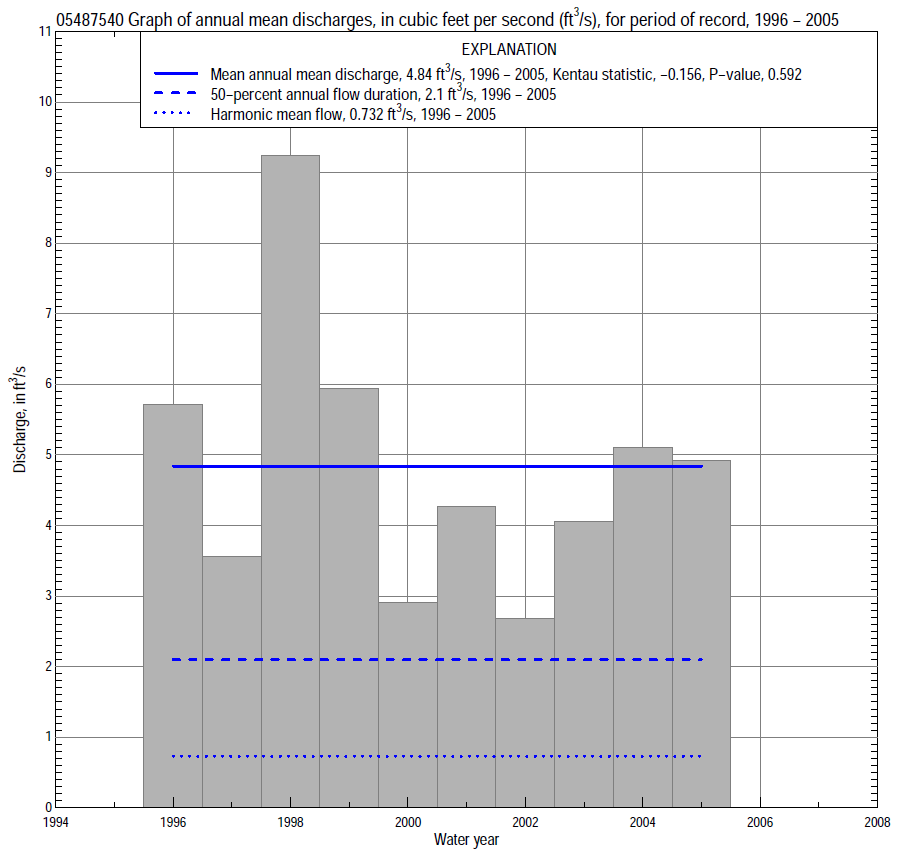 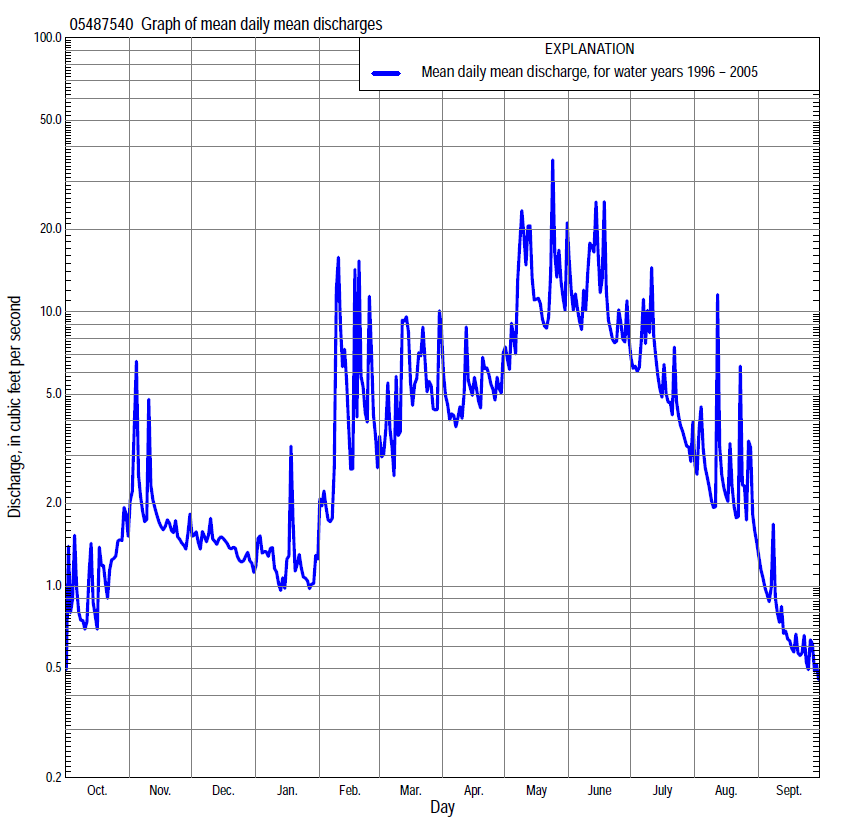 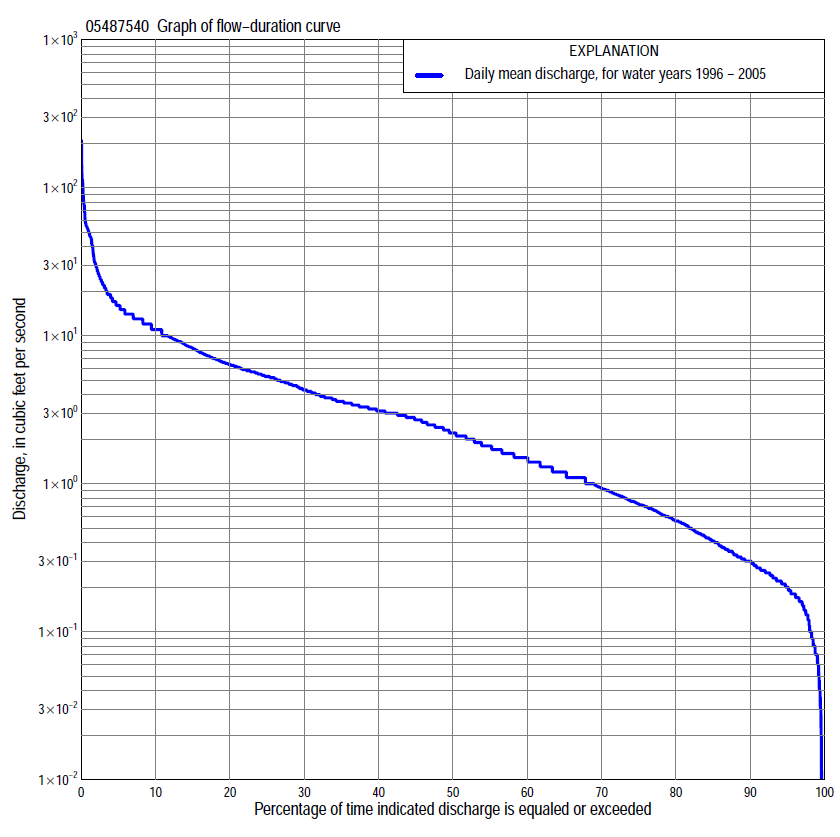 Statistics Based on the Entire Streamflow Period of Record(Annual nonexceedance probability of low discharges not determined because only 9 years of annual low-flow data were available for analysis.)05487540 Monthly and annual flow durations, based on 1996–2005 period of record (10 years)05487540 Monthly and annual flow durations, based on 1996–2005 period of record (10 years)05487540 Monthly and annual flow durations, based on 1996–2005 period of record (10 years)05487540 Monthly and annual flow durations, based on 1996–2005 period of record (10 years)05487540 Monthly and annual flow durations, based on 1996–2005 period of record (10 years)05487540 Monthly and annual flow durations, based on 1996–2005 period of record (10 years)05487540 Monthly and annual flow durations, based on 1996–2005 period of record (10 years)05487540 Monthly and annual flow durations, based on 1996–2005 period of record (10 years)05487540 Monthly and annual flow durations, based on 1996–2005 period of record (10 years)05487540 Monthly and annual flow durations, based on 1996–2005 period of record (10 years)05487540 Monthly and annual flow durations, based on 1996–2005 period of record (10 years)05487540 Monthly and annual flow durations, based on 1996–2005 period of record (10 years)05487540 Monthly and annual flow durations, based on 1996–2005 period of record (10 years)05487540 Monthly and annual flow durations, based on 1996–2005 period of record (10 years)Percentage of days discharge equaled or exceededDischarge (cubic feet per second)Discharge (cubic feet per second)Discharge (cubic feet per second)Discharge (cubic feet per second)Discharge (cubic feet per second)Annual flow durationsAnnual flow durationsPercentage of days discharge equaled or exceededOctNovDecJanFebMarAprMayJuneJulyAugSeptAnnualKentau statisticP-value990.080.140.070.100.200.340.901.63.11.60.130.000.07-0.0670.728980.090.190.070.140.290.400.921.83.31.80.180.000.10-0.0670.728950.130.270.080.210.360.78 1.12.44.42.10.270.010.20-0.1780.361900.160.310.200.250.50 1.1 1.13.15.12.40.520.060.30-0.1780.361850.180.360.320.300.59 1.2 1.33.55.52.70.680.130.41-0.0670.823800.190.430.420.340.66 1.3 1.43.95.83.00.810.200.56-0.0670.823750.210.460.470.370.75 1.5 1.54.46.23.20.960.240.720.0670.838700.230.530.540.450.88 1.6 2.14.96.63.4   1.10.260.930.0670.838650.260.680.620.530.95 1.8 2.65.47.03.5 1.20.29          1.20.1110.678600.300.760.680.56 1.1 1.9 2.86.07.43.7 1.30.32          1.40.0890.758550.360.820.750.60 1.3 2.2 3.16.78.03.9 1.40.36          1.7-0.0221.000500.610.870.800.67 2.0 2.7 3.57.68.64.2 1.50.40          2.10.0890.769450.74 1.10.870.77 2.4 3.0 3.98.89.44.4 1.70.45          2.70.1110.678400.88 1.5 1.3 1.3 2.9 3.3 4.89.9104.8 1.90.54          3.10.0221.000350.95 2.1 1.9 1.5 3.4 3.7 5.511115.1 2.20.68          3.50.0001.00030 1.0 2.5 2.3 1.6 4.1 4.3 6.313125.6 2.60.98          4.20.0221.00025 1.2 2.9 2.4 1.7 4.8 5.7 7.114136.3 3.0  1.2          5.20.1780.52220 1.4 3.1 2.8 1.8 5.4 6.4 8.616147.6 3.6  1.4          6.30.0890.78415 1.9 3.7 2.9 2.0 6.5 9.3 1018178.5 4.4  1.6          8.0-0.0890.78610 2.7 4.1 3.2 2.9 8.3 13 12232212 5.3  2.0      11-0.2890.279  5 4.2 5.3 3.4 3.4 15 17 14413416 7.9  2.5      16-0.2440.367  2 6.8 7.8 3.6 5.7 52 49 18775325 14  3.3      29-0.3110.243  1 8.8 11 3.8 6.1 87 55 19825647 22  3.9      49-0.1110.72105487540 Annual exceedance probability of instantaneous peak discharges, in cubic feet per second (ft3/s), based on the Weighted Independent Estimates method,05487540 Annual exceedance probability of instantaneous peak discharges, in cubic feet per second (ft3/s), based on the Weighted Independent Estimates method,05487540 Annual exceedance probability of instantaneous peak discharges, in cubic feet per second (ft3/s), based on the Weighted Independent Estimates method,05487540 Annual exceedance probability of instantaneous peak discharges, in cubic feet per second (ft3/s), based on the Weighted Independent Estimates method,05487540 Annual exceedance probability of instantaneous peak discharges, in cubic feet per second (ft3/s), based on the Weighted Independent Estimates method,Annual exceed-ance probabilityRecur-rence interval (years)Discharge (ft3/s)95-percent lower confi-dence interval (ft3/s)95-percent upper confi-dence interval (ft3/s)0.50025003457250.20059666951,3400.100101,4601,0602,0000.040252,2501,6303,1100.020502,8101,9903,9700.0101003,3502,3004,8900.0052004,2202,7806,4100.0025004,7502,9707,610and based on the expected moments algorithm/multiple Grubbs-Beck analysis computed using a historical period length of 10 years (1996–2005)and based on the expected moments algorithm/multiple Grubbs-Beck analysis computed using a historical period length of 10 years (1996–2005)and based on the expected moments algorithm/multiple Grubbs-Beck analysis computed using a historical period length of 10 years (1996–2005)and based on the expected moments algorithm/multiple Grubbs-Beck analysis computed using a historical period length of 10 years (1996–2005)and based on the expected moments algorithm/multiple Grubbs-Beck analysis computed using a historical period length of 10 years (1996–2005)0.50025023077730.20058535601,5200.100101,1107272,3500.040251,4509253,9300.020501,7101,0605,6000.0101001,9901,1807,8400.0052002,2601,30010,7000.0025002,6401,43016,000Kentau statisticKentau statistic-0.333P-valueP-value0.210Begin yearBegin year1996End yearEnd year2005Number of peaksNumber of peaks1005487540 Annual exceedance probability of high discharges, based on 1996–2005 period of record (10 years)05487540 Annual exceedance probability of high discharges, based on 1996–2005 period of record (10 years)05487540 Annual exceedance probability of high discharges, based on 1996–2005 period of record (10 years)05487540 Annual exceedance probability of high discharges, based on 1996–2005 period of record (10 years)05487540 Annual exceedance probability of high discharges, based on 1996–2005 period of record (10 years)05487540 Annual exceedance probability of high discharges, based on 1996–2005 period of record (10 years)05487540 Annual exceedance probability of high discharges, based on 1996–2005 period of record (10 years)Annual exceedance probabilityRecur-rence interval (years)Maximum average discharge (ft3/s) for indicated number of consecutive daysMaximum average discharge (ft3/s) for indicated number of consecutive daysMaximum average discharge (ft3/s) for indicated number of consecutive daysMaximum average discharge (ft3/s) for indicated number of consecutive daysMaximum average discharge (ft3/s) for indicated number of consecutive daysAnnual exceedance probabilityRecur-rence interval (years)13715300.9901.0134331813100.9501.0547372115120.9001.1155402317130.8001.2568452719140.500        2102573625180.200        5152785135250.100      10188946342300.040252351177951370.020502721379359430.010    10031115810967500.005    20035018212676570.002    5004052171518867KENTAU statisticKENTAU statistic-0.556-0.2000.111-0.022-0.111P-levelP-level0.0320.4740.7211.0000.72105487540 Annual nonexceedance probability of seasonal low discharges, based on July 1995 to September 2005 period of record (10-11 years)05487540 Annual nonexceedance probability of seasonal low discharges, based on July 1995 to September 2005 period of record (10-11 years)05487540 Annual nonexceedance probability of seasonal low discharges, based on July 1995 to September 2005 period of record (10-11 years)05487540 Annual nonexceedance probability of seasonal low discharges, based on July 1995 to September 2005 period of record (10-11 years)05487540 Annual nonexceedance probability of seasonal low discharges, based on July 1995 to September 2005 period of record (10-11 years)05487540 Annual nonexceedance probability of seasonal low discharges, based on July 1995 to September 2005 period of record (10-11 years)05487540 Annual nonexceedance probability of seasonal low discharges, based on July 1995 to September 2005 period of record (10-11 years)05487540 Annual nonexceedance probability of seasonal low discharges, based on July 1995 to September 2005 period of record (10-11 years)05487540 Annual nonexceedance probability of seasonal low discharges, based on July 1995 to September 2005 period of record (10-11 years)05487540 Annual nonexceedance probability of seasonal low discharges, based on July 1995 to September 2005 period of record (10-11 years)05487540 Annual nonexceedance probability of seasonal low discharges, based on July 1995 to September 2005 period of record (10-11 years)Annual nonexceed-ance probabilityRecur-rence interval (years)Minimum average discharge (cubic feet per second)                                                                          for indicated number of consecutive daysMinimum average discharge (cubic feet per second)                                                                          for indicated number of consecutive daysMinimum average discharge (cubic feet per second)                                                                          for indicated number of consecutive daysMinimum average discharge (cubic feet per second)                                                                          for indicated number of consecutive daysMinimum average discharge (cubic feet per second)                                                                          for indicated number of consecutive daysMinimum average discharge (cubic feet per second)                                                                          for indicated number of consecutive daysMinimum average discharge (cubic feet per second)                                                                          for indicated number of consecutive daysMinimum average discharge (cubic feet per second)                                                                          for indicated number of consecutive daysMinimum average discharge (cubic feet per second)                                                                          for indicated number of consecutive daysAnnual nonexceed-ance probabilityRecur-rence interval (years)171430171430January-February-MarchJanuary-February-MarchJanuary-February-MarchJanuary-February-MarchApril-May-JuneApril-May-JuneApril-May-JuneApril-May-June0.01       1000.010.080.120.160.460.470.480.810.02    500.020.090.140.200.520.550.590.970.05    200.040.120.180.260.650.710.79 1.30.10100.070.160.230.340.790.901.0 1.60.20  50.120.240.320.47  1.01.21.4 2.20.50  20.370.500.610.88  1.82.12.7 3.90.801.25              1.0               1.11.31.7  3.23.95.0 6.90.901.11              1.7               1.82.12.4  4.55.47.0 9.30.961.04              2.8               3.13.43.5  6.77.89.9 130.981.02              3.8               4.44.94.9  8.79.912 160.991.01              5.0               6.1   6.76.7111215 19Kentau statisticKentau statistic0.1780.1330.022-0.2000.2220.1560.1560.156P-valueP-value0.5300.6531.0000.4740.4190.5920.5920.592July-August-SeptemberJuly-August-SeptemberJuly-August-SeptemberJuly-August-SeptemberOctober-November-DecemberOctober-November-DecemberOctober-November-DecemberOctober-November-December0.01       1000.000.000.000.010.020.040.040.050.02    500.000.000.000.020.030.050.050.070.05    200.000.000.000.050.040.060.070.100.10100.020.040.080.090.060.080.100.140.20  50.080.110.170.180.090.120.160.220.50  20.250.300.380.540.210.260.370.510.801.250.610.700.801.30.470.640.93 1.30.901.110.95               1.11.21.80.731.11.5 2.10.961.04               1.5               1.61.82.41.11.92.6 3.70.981.02               2.0               2.12.52.81.52.93.7 5.30.991.01               2.6               2.73.23.22.04.35.0 7.4Kentau statisticKentau statistic-0.164-0.091-0.127-0.1640.2220.1560.067-0.022P-valueP-value0.5330.7560.6400.5330.4190.5920.8581.000